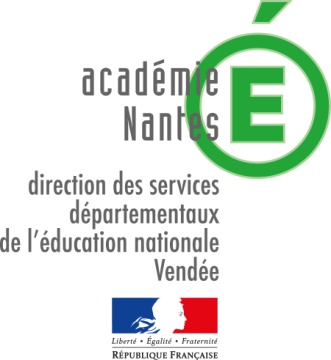 BILAN DE COMPETENCESSTAGE DE REMISE A NIVEAUVACANCES DE PRINTEMPS(à remplir par l’enseignant de la classe de l’élève concerné)Circonscription : ……………………………………………………Ecole : ………………………………………	Classe de M., Mme : …………………………Nom et prénom de l’enfant : …………………………………………………………………………Niveau : …………………….Le :	Signature de l’enseignant :AcquisPoints à travaillerObjectifs pour le stageFrançaisMathématiques